CURRICULUM -VITAEName	: M Yagnesh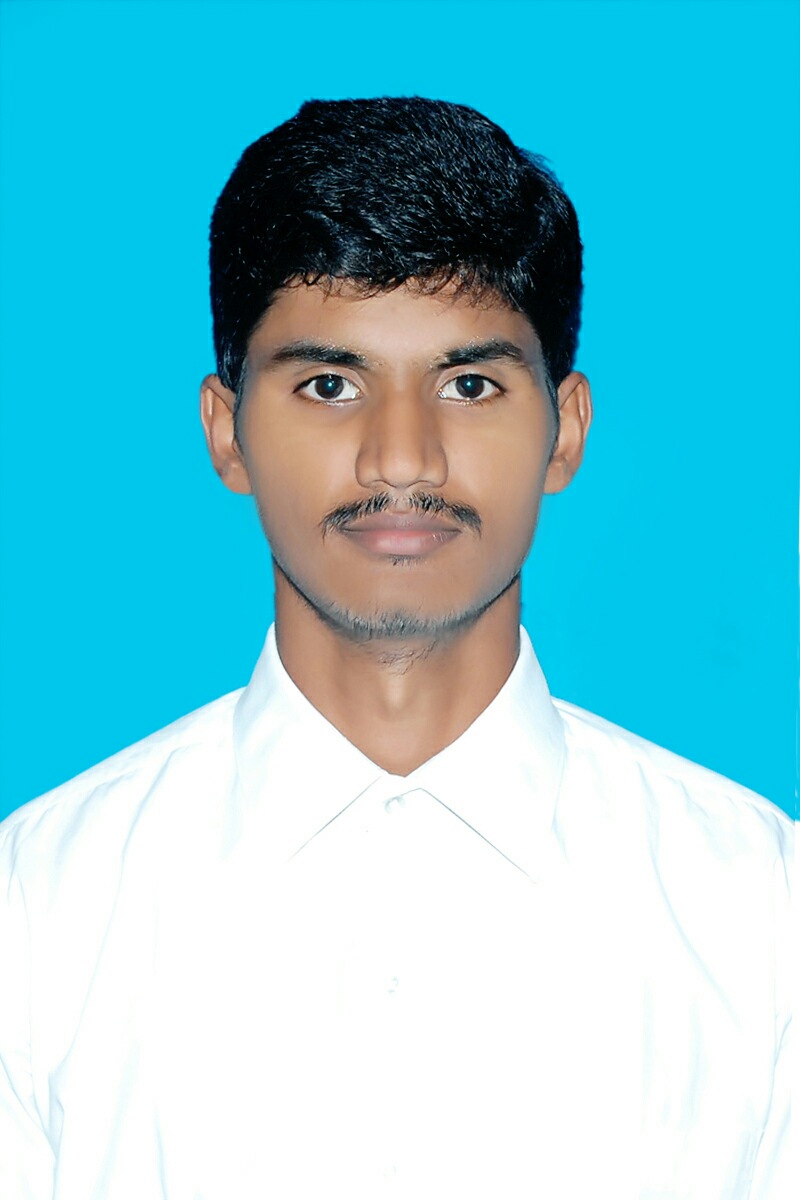 Address for communication	: 15/105, BP Agraharam, SrikalahastiMobile Number	: 8688128217Email	 : yagneshjnv9@gmail.comDate of Birth	: 25/07/1996Academic Qualifications:Total Experience	: 11 MONTHSDetails of Experience:Ratification by the JNTUA, Anantapur	: 	NOArea of research	:Membership of Professional Bodies		          :	IAAC MembershipAdministrative Experience		          :Computational Experience		          :MBA Courses taught:15. B. Tech Courses taught	:16. Research Interests:17. Projects Guided	        : MBA Projects: NIL18. PublicationsInternational Journals: 				NILNational and International conferences: 		NILBooks published: 				NIL20. Patents: 						NILFDP(s)/ Workshop(s)/ Training Course(s) attended: 1.  FDP on “An Overview of the Indian Capital Markets and Indian Economy”	2.  Workshop on “Communication Competencies for Online Reflective Teaching and Learning:     Global Perspective”3. A Workshop on “NAAC Assessment and Accreditation - A Step by Step Process”4. Participated in an online Advanced Excel Workshop on 06 June 2021Signature of the FacultyDegreeYear of PassingSpecializationInstitution/ UniversityM. B.A2020HR,FINANCEJNTUA UniversityB. Com.2018GeneralSV University, TirupatiIntermediate/ Diploma2015C.E.CBoard of Intermediate Education A.PSSC2012Central Board of Secondary EducationOrganizationPositionFromToNo. of YearsSREE RAMA ENGINEERING COLLEGEAsst. Professor22/04/2021TILL DATE11 monthsS.no.Name of the subjectNo. of times taught1.GLOBAL HUMAN RESOURCE MANAGEMENT12.HUMAN RESOURCE MANAGEMENT13.FINANCIAL ACCOUNTING FOR MANAGERS14.LABOUR LAWS AND LEGISLATIONS15.RURAL MARKETING1S.no.Name of the subjectNo. of times taught1.MANAGERIAL ACCOUNTING & FINANCIAL ANALYSIS12.UNIVERSAL HUMAN VALUES23.CONSTITUTION OF INDIA1